GRUPĖ – 3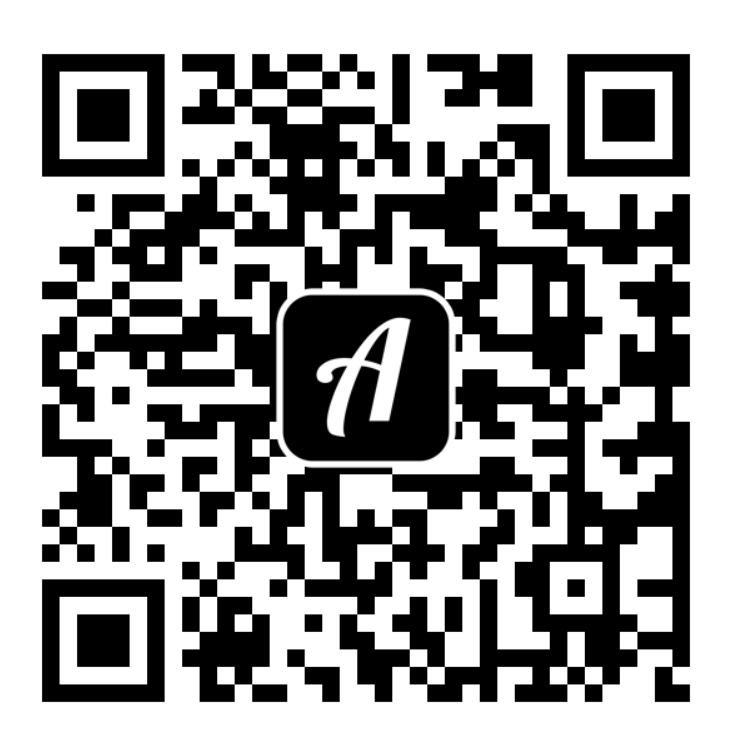 